Bushfire Management Plan – Bushfire Protection MeasuresMandatory ConditionThe bushfire protection measures forming part of this permit or shown on the endorsed plans, including those relating to construction standards, defendable space, water supply and access, must be maintained to the satisfaction of the responsible authority on a continuing basis. This condition continues to have force and effect after the development authorised by this permit has been completedDefendable SpaceDefendable space is provided for a distance of  metres around the building or to the property boundary whichever is the lesser and managed in accordance with the following:Grass must be short cropped and maintained during the declared fire danger period. All leaves and vegetation debris must be removed at regular intervals during the declared fire danger period.Within 10 metres of a building, flammable objects must not be located close to the vulnerable parts of the building. Plants greater than 10 centimetres in height must not be placed within 3m of a window or glass feature of the building. Shrubs must not be located under the canopy of trees.Individual and clumps of shrubs must not exceed 5 sq. metres in area and must be separated by at least 5 metres. Trees must not overhang or touch any elements of the building.The canopy of trees must be separated by at least 5 metres.There must be a clearance of at least 2 metres between the lowest tree branches and ground level.Construction StandardBuilding designed and constructed to a minimum Bushfire Attack Level of BAL – Water SupplyThe following requirements apply:An effective capacity of  litres.Be stored in an above ground water tank constructed of concrete or metal.Have all fixed above ground water pipes and fittings required for firefighting purposes  made of corrosive resistant metal. Include a separate outlet for occupant use.Where a 10,000 litre water supply is required, the following fire authority fittings and access must be provided:Be readily identifiable from the building or appropriate identification signage to the satisfaction of the relevant fire authority.Be located within 60 metres of the outer edge of the approved building.The outlet/s of the water tank must be within 4 metres of the accessway and unobstructed.Incorporate a separate ball or gate valve (British Standard Pipe (BSP 65 millimetre) and coupling (64 millimetre CFA 3 thread per inch male fitting).Any pipework and fittings must be a minimum of 65 millimetres (excluding the CFA coupling).AccessAccess Required:	No		Yes		The following design and construction requirements apply:All-weather construction.A load limit of at least 15 tonnes.Provide a minimum trafficable width of 3.5 metres.Be clear of encroachments for at least 0.5 metres on each side and at least 4 metres vertically.Curves must have a minimum inner radius of 10 metres.The average grade must be no more than 1 in 7 (14.4%) (8.1°) with a maximum grade of no more than 1 in 5 (20%) (11.3°) for no more than 50 metres.Dips must have no more than a 1 in 8 (12.5%) (7.1°) entry and exit angle.Length of access is greater 100 metres:	Yes	  	No	 Where length of access is greater than 100 metres the following design and construction requirements apply:A turning circle with a minimum radius of eight metres, orA driveway encircling the building, orThe provision of other vehicle turning heads – such as a T or Y Head – which meet the specification of Austroad Design for an 8.8 metre Service Vehicle.Length of driveway is greater than 200 metres: 	Yes	 	No	Where length of access is greater than 200 metres the following design and construction requirement applies:Passing bays are required at least every 200 metres that are a minimum 20 metres long and a minimum trafficable width of 6 metres.Prepared By:   Version:   Date:   Mandatory ConditionThe bushfire protection measures forming part of this permit or shown on the endorsed plans, including those relating to construction standards, defendable space, water supply and access, must be maintained to the satisfaction of the responsible authority on a continuing basis. This condition continues to have force and effect after the development authorised by this permit has been completedDefendable SpaceDefendable space is provided for a distance of  metres around the building or to the property boundary whichever is the lesser and managed in accordance with the following:Grass must be short cropped and maintained during the declared fire danger period. All leaves and vegetation debris must be removed at regular intervals during the declared fire danger period.Within 10 metres of a building, flammable objects must not be located close to the vulnerable parts of the building. Plants greater than 10 centimetres in height must not be placed within 3m of a window or glass feature of the building. Shrubs must not be located under the canopy of trees.Individual and clumps of shrubs must not exceed 5 sq. metres in area and must be separated by at least 5 metres. Trees must not overhang or touch any elements of the building.The canopy of trees must be separated by at least 5 metres.There must be a clearance of at least 2 metres between the lowest tree branches and ground level.Construction StandardBuilding designed and constructed to a minimum Bushfire Attack Level of BAL – Water SupplyThe following requirements apply:An effective capacity of  litres.Be stored in an above ground water tank constructed of concrete or metal.Have all fixed above ground water pipes and fittings required for firefighting purposes  made of corrosive resistant metal. Include a separate outlet for occupant use.Where a 10,000 litre water supply is required, the following fire authority fittings and access must be provided:Be readily identifiable from the building or appropriate identification signage to the satisfaction of the relevant fire authority.Be located within 60 metres of the outer edge of the approved building.The outlet/s of the water tank must be within 4 metres of the accessway and unobstructed.Incorporate a separate ball or gate valve (British Standard Pipe (BSP 65 millimetre) and coupling (64 millimetre CFA 3 thread per inch male fitting).Any pipework and fittings must be a minimum of 65 millimetres (excluding the CFA coupling).AccessAccess Required:	No		Yes		The following design and construction requirements apply:All-weather construction.A load limit of at least 15 tonnes.Provide a minimum trafficable width of 3.5 metres.Be clear of encroachments for at least 0.5 metres on each side and at least 4 metres vertically.Curves must have a minimum inner radius of 10 metres.The average grade must be no more than 1 in 7 (14.4%) (8.1°) with a maximum grade of no more than 1 in 5 (20%) (11.3°) for no more than 50 metres.Dips must have no more than a 1 in 8 (12.5%) (7.1°) entry and exit angle.Length of access is greater 100 metres:	Yes	  	No	 Where length of access is greater than 100 metres the following design and construction requirements apply:A turning circle with a minimum radius of eight metres, orA driveway encircling the building, orThe provision of other vehicle turning heads – such as a T or Y Head – which meet the specification of Austroad Design for an 8.8 metre Service Vehicle.Length of driveway is greater than 200 metres: 	Yes	 	No	Where length of access is greater than 200 metres the following design and construction requirement applies:Passing bays are required at least every 200 metres that are a minimum 20 metres long and a minimum trafficable width of 6 metres.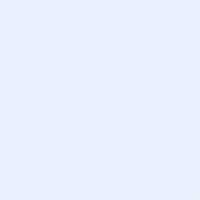 